№ ____					 от «___» _________ 2021 годаО внесении изменения в постановление Верх-Ушнурской сельской администрации  от 01 января 2010 г. № 1 «Об утверждении Положения об оплате труда работников, осуществляющих первичный воинский учет»В целях обеспечения социальных гарантий работников, осуществляющих первичный воинский учет, Верх-Ушнурская сельская администрация Советского муниципального района Республики Марий Эл п о с т а н о в л я  е т:1. Внести в Положение об оплате труда работников, осуществляющих первичный воинский учет в Верх-Ушнурском сельском поселении, утвержденное постановлением Верх-Ушнурской сельской администрации      от 01 января 2010 года  № 1 «Об утверждении Положения об оплате труда работников, осуществляющих первичный воинский учет» следующее изменение:1.1. пункт 2 изложить в новой редакции:«2. Наименование должности работников, выполняющих обязанности по осуществлению первичного воинского учета в органах местного самоуправления, устанавливается «ИНСПЕКТОР» (далее — работники) с должностным окладом в размере 2898 рублей в месяц.».2. Настоящее постановление вступает в силу после его обнародования и распространяется на правоотношения, возникшие с 1 октября 2021 года.3. Настоящее постановление обнародовать, а также разместить в информационно-телекоммуникационной сети «Интернет» официальный интернет-портал Республики Марий Эл (адрес доступа: mari-el.gov.ru).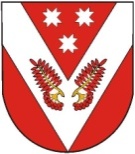           проектРОССИЙ ФЕДЕРАЦИЙМАРИЙ ЭЛ РЕСПУБЛИКЫСЕСОВЕТСКИЙ МУНИЦИПАЛ РАЙОНЫН УШНУР ЯЛ КУНДЕМАДМИНИСТРАЦИЙЖЕРОССИЙ ФЕДЕРАЦИЙМАРИЙ ЭЛ РЕСПУБЛИКЫСЕСОВЕТСКИЙ МУНИЦИПАЛ РАЙОНЫН УШНУР ЯЛ КУНДЕМАДМИНИСТРАЦИЙЖЕРОССИЙСКАЯ ФЕДЕРАЦИЯРЕСПУБЛИКА МАРИЙ ЭЛСОВЕТСКИЙ МУНИЦИПАЛЬНЫЙ РАЙОН ВЕРХ-УШНУРСКАЯСЕЛЬСКАЯ АДМИНИСТРАЦИЯРОССИЙСКАЯ ФЕДЕРАЦИЯРЕСПУБЛИКА МАРИЙ ЭЛСОВЕТСКИЙ МУНИЦИПАЛЬНЫЙ РАЙОН ВЕРХ-УШНУРСКАЯСЕЛЬСКАЯ АДМИНИСТРАЦИЯПУНЧАЛПУНЧАЛПОСТАНОВЛЕНИЕПОСТАНОВЛЕНИЕГлава Верх-Ушнурской  сельской администрацииВ.Г. Ельмекеев